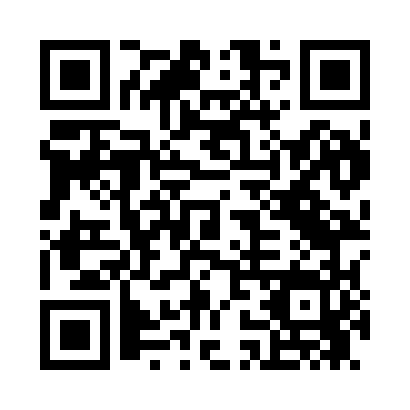 Prayer times for Nisswa, Minnesota, USAMon 1 Jul 2024 - Wed 31 Jul 2024High Latitude Method: Angle Based RulePrayer Calculation Method: Islamic Society of North AmericaAsar Calculation Method: ShafiPrayer times provided by https://www.salahtimes.comDateDayFajrSunriseDhuhrAsrMaghribIsha1Mon3:255:291:215:339:1411:172Tue3:265:291:215:339:1311:163Wed3:275:301:225:339:1311:164Thu3:285:311:225:339:1311:155Fri3:295:311:225:339:1211:146Sat3:315:321:225:339:1211:137Sun3:325:331:225:339:1111:128Mon3:335:341:225:339:1111:119Tue3:355:341:235:339:1011:1010Wed3:365:351:235:339:1011:0811Thu3:385:361:235:339:0911:0712Fri3:395:371:235:339:0811:0613Sat3:415:381:235:339:0811:0514Sun3:425:391:235:329:0711:0315Mon3:445:401:235:329:0611:0216Tue3:465:411:235:329:0511:0017Wed3:475:421:235:329:0410:5918Thu3:495:431:235:329:0410:5719Fri3:515:441:245:319:0310:5520Sat3:535:451:245:319:0210:5421Sun3:545:461:245:319:0110:5222Mon3:565:471:245:309:0010:5023Tue3:585:481:245:308:5910:4924Wed4:005:491:245:308:5710:4725Thu4:025:511:245:298:5610:4526Fri4:035:521:245:298:5510:4327Sat4:055:531:245:298:5410:4128Sun4:075:541:245:288:5310:3929Mon4:095:551:245:288:5110:3730Tue4:115:561:245:278:5010:3531Wed4:135:581:245:278:4910:33